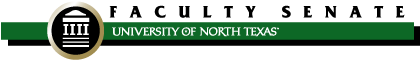 FACULTY SENATE MEETING AGENDAUniversity Union 332September 14, 2022 – 2:00 p.m.Time Discussion BeginsTime Allotted2:003 minutesI.Welcome and introductionsMoment of silence for former Chair Sheri BroylesRecognize new senators2:032 minutesII.Approval of Minutes (May 11, 2022) [vote]2:0530 minutesIII.University update (President Neal Smatresk / Provost Mike McPherson)Budget and enrollmentDean searches for this yearCOVID update2:3510 minutesIV.DPS update: gun safety and license plate scanners (Ed Reynolds)2:4515 minutesV.Faculty Policy Oversight Committee (William Cherry / Angie Cartwright) Angie Cartwright introductionSecond Read [vote]06.042 Continuous Enrollment 06.001 Evaluating, Awarding and Accepting CreditFirst Read06.030 Review and Approval of Online CoursesPolicy update: 06.012 Payment of Nine-Month Contracts3:005 minutesVI.Committee on the Evaluation of University Administrators (Rose Baker)3:0510 minutesVII.Senate procedures and orientation (Adam Chamberlin / Karen Anderson-Lain/ Jodi Philbrick)3:1520 minutesVIII.Committee on Committees (Melissa McKay)Populating committees for 2022-23 [vote]Standing committee vacanciesAdministrative committee vacanciesCaucusing to fill Senator positions on committeesExecutive CommitteeCommittee on CommitteesCommittee on Faculty Participation in GovernanceOther committee positions requiring senators3:355 minutesIX.Executive Committee Update (Karen Anderson-Lain)Acceptance of standing committee end-of-year reports [vote]Charter and Bylaws CommitteeFaculty Senate Budget CommitteeTeaching Fellows / Teaching Assistants CommitteeRecommendation of Ana Cleveland for At-large Graduate Council membership [vote]Amendment of Procedures Manual to make exception for UUCC meetings start time [vote]University Wellness Committee appointment – Jennifer LaneTeaching effectiveness3:405 minutesX.Other Standing Committees Updates [vote]UUCC Report/Minutes [June and September 2022] (Courtney Glazer / Ann Afflerbach)Graduate Council Minutes [June and July 2022] (Lawrence Williams)3:455 minutesXI.New BusinessUpcoming: apportionment3:505 minutesXII.Old Business3:555 minutesXIII.Comments for the Good of the OrderThe Executive Committee meetings on Sept 28, Nov 2 and Jan 25 will begin at 2:15 p.m. instead of 2:00 p.m.Planning for October 26 Executive Committee meeting to be at Discovery Park with a faculty reception afterwards; details will be provided closer to event4:00XIV.Adjournment